Title of the presentationSURNAME1 N., SURNAME2 N. and SURNAME3 N.1 Affiliation (email@address.com)2 Affiliation (email@address.com)3 Affiliation (email@address.com)ABSTRACTCox [1] connected the elastic modulus of two-dimensional fiber network  to the elastic modulus of a single infinitely long fiber   (Eq. 1). 	(1)Any suitable equation editor is fine. Figure 1 shows a reconstructed example of a 3D fiber network.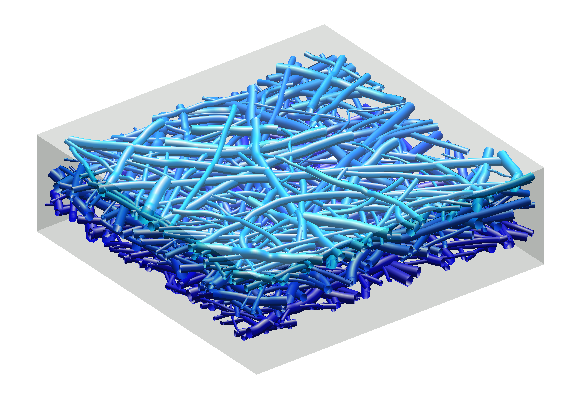 Figure 1. A reconstructed example of a 3D fiber network.[1]	Cox H.L. The elasticity and strength of paper and other fibrous materials. British Journal of Applied Physics, Vol. 3(3), pp. 72-79, 1952. 